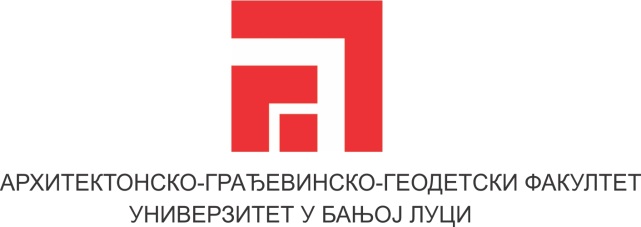 ТЕХНИЧКА ДОКУМЕНТАЦИЈА                                                                                                                                   НАЦИОНАЛНИ НАУЧНО-ИСТРАЖИВАЧКИ ПРОЈЕКТИ АРХИТЕКТОНСКО-ГРАЂЕВИНСКО-ГЕОДЕТСКОГ ФАКУЛТЕТА1.Моделирање трајносних карактеристика бетонских конструкција у циљу превенције од катастрофалних догађаја у грађевинарствуМоделирање трајносних карактеристика бетонских конструкција у циљу превенције од катастрофалних догађаја у грађевинарствуМоделирање трајносних карактеристика бетонских конструкција у циљу превенције од катастрофалних догађаја у грађевинарствуМоделирање трајносних карактеристика бетонских конструкција у циљу превенције од катастрофалних догађаја у грађевинарствуМоделирање трајносних карактеристика бетонских конструкција у циљу превенције од катастрофалних догађаја у грађевинарствуМоделирање трајносних карактеристика бетонских конструкција у циљу превенције од катастрофалних догађаја у грађевинарствуМоделирање трајносних карактеристика бетонских конструкција у циљу превенције од катастрофалних догађаја у грађевинарствуМоделирање трајносних карактеристика бетонских конструкција у циљу превенције од катастрофалних догађаја у грађевинарству1.Финансијер: Mинистарство за научнотехнолошки развој, високо образовање и информационо друштво Републике СрпскеФинансијер: Mинистарство за научнотехнолошки развој, високо образовање и информационо друштво Републике СрпскеФинансијер: Mинистарство за научнотехнолошки развој, високо образовање и информационо друштво Републике СрпскеФинансијер: Mинистарство за научнотехнолошки развој, високо образовање и информационо друштво Републике СрпскеФинансијер: Mинистарство за научнотехнолошки развој, високо образовање и информационо друштво Републике СрпскеФинансијер: Mинистарство за научнотехнолошки развој, високо образовање и информационо друштво Републике СрпскеФинансијер: Mинистарство за научнотехнолошки развој, високо образовање и информационо друштво Републике СрпскеФинансијер: Mинистарство за научнотехнолошки развој, високо образовање и информационо друштво Републике Српске1.Координатор пројекта:  доц. др Гордана БроћетаКоординатор пројекта:  доц. др Гордана БроћетаКоординатор пројекта:  доц. др Гордана БроћетаКоординатор пројекта:  доц. др Гордана БроћетаКоординатор пројекта:  доц. др Гордана БроћетаКоординатор пројекта:  доц. др Гордана БроћетаКоординатор пројекта:  доц. др Гордана БроћетаКоординатор пројекта:  доц. др Гордана Броћета1.Носилац пројекта   Носилац пројекта   Носилац пројекта   Носилац пројекта   Учесници ПериодПериодПериод1.Архитектонско-грађевинскo-геодетски факултет, Универзитет у Бањој ЛуциАрхитектонско-грађевинскo-геодетски факултет, Универзитет у Бањој ЛуциАрхитектонско-грађевинскo-геодетски факултет, Универзитет у Бањој ЛуциАрхитектонско-грађевинскo-геодетски факултет, Универзитет у Бањој Луципроф. др Бранкица МилојевићМарина ЛатиновићРадован Вукомановић2018-20192018-20192018-20192Методе временско-фреквенцијске анализе са примјенамаМетоде временско-фреквенцијске анализе са примјенамаМетоде временско-фреквенцијске анализе са примјенамаМетоде временско-фреквенцијске анализе са примјенамаМетоде временско-фреквенцијске анализе са примјенамаМетоде временско-фреквенцијске анализе са примјенамаМетоде временско-фреквенцијске анализе са примјенамаМетоде временско-фреквенцијске анализе са примјенамаФинансијер: Mинистарство за научнотехнолошки развој, високо образовање и информационо друштво Републике СрпскеФинансијер: Mинистарство за научнотехнолошки развој, високо образовање и информационо друштво Републике СрпскеФинансијер: Mинистарство за научнотехнолошки развој, високо образовање и информационо друштво Републике СрпскеФинансијер: Mинистарство за научнотехнолошки развој, високо образовање и информационо друштво Републике СрпскеФинансијер: Mинистарство за научнотехнолошки развој, високо образовање и информационо друштво Републике СрпскеФинансијер: Mинистарство за научнотехнолошки развој, високо образовање и информационо друштво Републике СрпскеФинансијер: Mинистарство за научнотехнолошки развој, високо образовање и информационо друштво Републике СрпскеФинансијер: Mинистарство за научнотехнолошки развој, високо образовање и информационо друштво Републике СрпскеКоординатор пројекта:  доц. др Сњежана МаксимовићКоординатор пројекта:  доц. др Сњежана МаксимовићКоординатор пројекта:  доц. др Сњежана МаксимовићКоординатор пројекта:  доц. др Сњежана МаксимовићКоординатор пројекта:  доц. др Сњежана МаксимовићКоординатор пројекта:  доц. др Сњежана МаксимовићКоординатор пројекта:  доц. др Сњежана МаксимовићКоординатор пројекта:  доц. др Сњежана МаксимовићНосилац пројекта   Носилац пројекта   Носилац пројекта   Носилац пројекта   Учесници ПериодПериодПериодАрхитектонско-грађевинскo-геодетски факултет, Универзитет у Бањој ЛуциАрхитектонско-грађевинскo-геодетски факултет, Универзитет у Бањој ЛуциАрхитектонско-грађевинскo-геодетски факултет, Универзитет у Бањој ЛуциАрхитектонско-грађевинскo-геодетски факултет, Универзитет у Бањој Луципроф. др Ненад ТеофановАкадемик проф. др Стеван Пилиповићдоц. др Смиљана Јакшићдр Виле ТуруненНебојша Ђурићдоц. др Сандра Косић-JеремићСтаменко МијатовићВесна СавићИвана СавковићМарина Тодоровић2019-20202019-20202019-20203.Динамичка стабилност танкозидних конструкција примјеном Изогеометријског метода коначних тракаДинамичка стабилност танкозидних конструкција примјеном Изогеометријског метода коначних тракаДинамичка стабилност танкозидних конструкција примјеном Изогеометријског метода коначних тракаДинамичка стабилност танкозидних конструкција примјеном Изогеометријског метода коначних тракаДинамичка стабилност танкозидних конструкција примјеном Изогеометријског метода коначних тракаДинамичка стабилност танкозидних конструкција примјеном Изогеометријског метода коначних тракаДинамичка стабилност танкозидних конструкција примјеном Изогеометријског метода коначних тракаДинамичка стабилност танкозидних конструкција примјеном Изогеометријског метода коначних тракаФинансијер: Mинистарство за научнотехнолошки развој, високо образовање и информационо друштво Републике СрпскеФинансијер: Mинистарство за научнотехнолошки развој, високо образовање и информационо друштво Републике СрпскеФинансијер: Mинистарство за научнотехнолошки развој, високо образовање и информационо друштво Републике СрпскеФинансијер: Mинистарство за научнотехнолошки развој, високо образовање и информационо друштво Републике СрпскеФинансијер: Mинистарство за научнотехнолошки развој, високо образовање и информационо друштво Републике СрпскеФинансијер: Mинистарство за научнотехнолошки развој, високо образовање и информационо друштво Републике СрпскеФинансијер: Mинистарство за научнотехнолошки развој, високо образовање и информационо друштво Републике СрпскеФинансијер: Mинистарство за научнотехнолошки развој, високо образовање и информационо друштво Републике СрпскеКоординатор пројекта:  доц. др Александар БорковићКоординатор пројекта:  доц. др Александар БорковићКоординатор пројекта:  доц. др Александар БорковићКоординатор пројекта:  доц. др Александар БорковићКоординатор пројекта:  доц. др Александар БорковићКоординатор пројекта:  доц. др Александар БорковићКоординатор пројекта:  доц. др Александар БорковићКоординатор пројекта:  доц. др Александар БорковићНосилац пројекта   Носилац пројекта   Носилац пројекта   Носилац пројекта   Учесници ПериодПериодПериодАрхитектонско-грађевинскo-геодетски факултет, Универзитет у Бањој ЛуциАрхитектонско-грађевинскo-геодетски факултет, Универзитет у Бањој ЛуциАрхитектонско-грађевинскo-геодетски факултет, Универзитет у Бањој ЛуциАрхитектонско-грађевинскo-геодетски факултет, Универзитет у Бањој Луципроф. др Драган МилашиновићСњежана Миловановићмр Радомир ЦвијићДијана Мајсторовић, мапроф. др Глигор Раденковић2019-20202019-20202019-20203.Подршка технолошком развоју Републике Српске кроз упознавање ученика и наставника у средњим школама са могућностима и предностима кориштења образовних софтвера у наставиПодршка технолошком развоју Републике Српске кроз упознавање ученика и наставника у средњим школама са могућностима и предностима кориштења образовних софтвера у наставиПодршка технолошком развоју Републике Српске кроз упознавање ученика и наставника у средњим школама са могућностима и предностима кориштења образовних софтвера у наставиПодршка технолошком развоју Републике Српске кроз упознавање ученика и наставника у средњим школама са могућностима и предностима кориштења образовних софтвера у наставиПодршка технолошком развоју Републике Српске кроз упознавање ученика и наставника у средњим школама са могућностима и предностима кориштења образовних софтвера у наставиПодршка технолошком развоју Републике Српске кроз упознавање ученика и наставника у средњим школама са могућностима и предностима кориштења образовних софтвера у наставиПодршка технолошком развоју Републике Српске кроз упознавање ученика и наставника у средњим школама са могућностима и предностима кориштења образовних софтвера у наставиПодршка технолошком развоју Републике Српске кроз упознавање ученика и наставника у средњим школама са могућностима и предностима кориштења образовних софтвера у настави3.Финансијер: Министарство науке и технологије Републике СрпскеФинансијер: Министарство науке и технологије Републике СрпскеФинансијер: Министарство науке и технологије Републике СрпскеФинансијер: Министарство науке и технологије Републике СрпскеФинансијер: Министарство науке и технологије Републике СрпскеФинансијер: Министарство науке и технологије Републике СрпскеФинансијер: Министарство науке и технологије Републике СрпскеФинансијер: Министарство науке и технологије Републике Српске3.Координатор пројекта:  доц. др Сандра Косић-ЈеремићКоординатор пројекта:  доц. др Сандра Косић-ЈеремићКоординатор пројекта:  доц. др Сандра Косић-ЈеремићКоординатор пројекта:  доц. др Сандра Косић-ЈеремићКоординатор пројекта:  доц. др Сандра Косић-ЈеремићКоординатор пројекта:  доц. др Сандра Косић-ЈеремићКоординатор пројекта:  доц. др Сандра Косић-ЈеремићКоординатор пројекта:  доц. др Сандра Косић-Јеремић3.Носилац пројекта   Носилац пројекта   Носилац пројекта   Носилац пројекта   Учесници ПериодПериодПериод3.Архитектонско-грађевинскo-геодетски факултет, Универзитет у Бањој ЛуциАрхитектонско-грађевинскo-геодетски факултет, Универзитет у Бањој ЛуциАрхитектонско-грађевинскo-геодетски факултет, Универзитет у Бањој ЛуциАрхитектонско-грађевинскo-геодетски факултет, Универзитет у Бањој Луцидоц. др Сњежана Максимовић;Маја Илић; Небојша Ђурић; Александар Јанковић.2017-20182017-20182017-20184.Прилог оптимизацији управљања системима за прихрањивање аквифера путем хидрогеомеханичких истраживања на реалном постројењуПрилог оптимизацији управљања системима за прихрањивање аквифера путем хидрогеомеханичких истраживања на реалном постројењуПрилог оптимизацији управљања системима за прихрањивање аквифера путем хидрогеомеханичких истраживања на реалном постројењуПрилог оптимизацији управљања системима за прихрањивање аквифера путем хидрогеомеханичких истраживања на реалном постројењуПрилог оптимизацији управљања системима за прихрањивање аквифера путем хидрогеомеханичких истраживања на реалном постројењуПрилог оптимизацији управљања системима за прихрањивање аквифера путем хидрогеомеханичких истраживања на реалном постројењуПрилог оптимизацији управљања системима за прихрањивање аквифера путем хидрогеомеханичких истраживања на реалном постројењуПрилог оптимизацији управљања системима за прихрањивање аквифера путем хидрогеомеханичких истраживања на реалном постројењу4.Финансијер: Министарство науке и технологије Републике СрпскеФинансијер: Министарство науке и технологије Републике СрпскеФинансијер: Министарство науке и технологије Републике СрпскеФинансијер: Министарство науке и технологије Републике СрпскеФинансијер: Министарство науке и технологије Републике СрпскеФинансијер: Министарство науке и технологије Републике СрпскеФинансијер: Министарство науке и технологије Републике СрпскеФинансијер: Министарство науке и технологије Републике Српске4.Координатор пројекта:  мр Милан ЈакшићКоординатор пројекта:  мр Милан ЈакшићКоординатор пројекта:  мр Милан ЈакшићКоординатор пројекта:  мр Милан ЈакшићКоординатор пројекта:  мр Милан ЈакшићКоординатор пројекта:  мр Милан ЈакшићКоординатор пројекта:  мр Милан ЈакшићКоординатор пројекта:  мр Милан Јакшић4.Носилац пројекта   Носилац пројекта   Носилац пројекта   Носилац пројекта   Учесници ПериодПериодПериод4.Архитектонско-грађевинскo-геодетски факултет, Универзитет у Бањој Луци Архитектонско-грађевинскo-геодетски факултет, Универзитет у Бањој Луци Архитектонско-грађевинскo-геодетски факултет, Универзитет у Бањој Луци Архитектонско-грађевинскo-геодетски факултет, Универзитет у Бањој Луци проф. др Ненад Јаћимовић; проф. др Мато Уљаревић. 2016-20182016-20182016-20185.Дефинисање смјерница у пројектовању коловозних конструкција у градским срединамаДефинисање смјерница у пројектовању коловозних конструкција у градским срединамаДефинисање смјерница у пројектовању коловозних конструкција у градским срединамаДефинисање смјерница у пројектовању коловозних конструкција у градским срединамаДефинисање смјерница у пројектовању коловозних конструкција у градским срединамаДефинисање смјерница у пројектовању коловозних конструкција у градским срединамаДефинисање смјерница у пројектовању коловозних конструкција у градским срединамаДефинисање смјерница у пројектовању коловозних конструкција у градским срединама5.Финансијер: Министарство науке и технологије Републике СрпскеФинансијер: Министарство науке и технологије Републике СрпскеФинансијер: Министарство науке и технологије Републике СрпскеФинансијер: Министарство науке и технологије Републике СрпскеФинансијер: Министарство науке и технологије Републике СрпскеФинансијер: Министарство науке и технологије Републике СрпскеФинансијер: Министарство науке и технологије Републике СрпскеФинансијер: Министарство науке и технологије Републике Српске5.Координатор пројекта:   проф. др Љубиша ПрерадовићКоординатор пројекта:   проф. др Љубиша ПрерадовићКоординатор пројекта:   проф. др Љубиша ПрерадовићКоординатор пројекта:   проф. др Љубиша ПрерадовићКоординатор пројекта:   проф. др Љубиша ПрерадовићКоординатор пројекта:   проф. др Љубиша ПрерадовићКоординатор пројекта:   проф. др Љубиша ПрерадовићКоординатор пројекта:   проф. др Љубиша Прерадовић5.Носилац пројекта   Носилац пројекта   Носилац пројекта   Носилац пројекта   Учесници ПериодПериодПериод5.Архитектонско-грађевинскo-геодетски факултет, Универзитет у Бањој Луци Архитектонско-грађевинскo-геодетски факултет, Универзитет у Бањој Луци Архитектонско-грађевинскo-геодетски факултет, Универзитет у Бањој Луци Архитектонско-грађевинскo-геодетски факултет, Универзитет у Бањој Луци проф. др Мато Уљаревић;проф. др Јакоб Шуштершић; доц. др Драган Николић; Игор Шево.2016-20182016-20182016-20186.Компаративна анализа постигнутих резултата квалификационих испита на АГГФ-у у периоду 2012 - 2014. годинеКомпаративна анализа постигнутих резултата квалификационих испита на АГГФ-у у периоду 2012 - 2014. годинеКомпаративна анализа постигнутих резултата квалификационих испита на АГГФ-у у периоду 2012 - 2014. годинеКомпаративна анализа постигнутих резултата квалификационих испита на АГГФ-у у периоду 2012 - 2014. годинеКомпаративна анализа постигнутих резултата квалификационих испита на АГГФ-у у периоду 2012 - 2014. годинеКомпаративна анализа постигнутих резултата квалификационих испита на АГГФ-у у периоду 2012 - 2014. годинеКомпаративна анализа постигнутих резултата квалификационих испита на АГГФ-у у периоду 2012 - 2014. годинеКомпаративна анализа постигнутих резултата квалификационих испита на АГГФ-у у периоду 2012 - 2014. године6.Финансијер: Архитектонско-грађевински-факултет Бања ЛукаФинансијер: Архитектонско-грађевински-факултет Бања ЛукаФинансијер: Архитектонско-грађевински-факултет Бања ЛукаФинансијер: Архитектонско-грађевински-факултет Бања ЛукаФинансијер: Архитектонско-грађевински-факултет Бања ЛукаФинансијер: Архитектонско-грађевински-факултет Бања ЛукаФинансијер: Архитектонско-грађевински-факултет Бања ЛукаФинансијер: Архитектонско-грађевински-факултет Бања Лука6.Координатор пројекта:   проф. др Љубиша ПрерадовићКоординатор пројекта:   проф. др Љубиша ПрерадовићКоординатор пројекта:   проф. др Љубиша ПрерадовићКоординатор пројекта:   проф. др Љубиша ПрерадовићКоординатор пројекта:   проф. др Љубиша ПрерадовићКоординатор пројекта:   проф. др Љубиша ПрерадовићКоординатор пројекта:   проф. др Љубиша ПрерадовићКоординатор пројекта:   проф. др Љубиша Прерадовић6.Носилац пројекта   Носилац пројекта   Учесници Учесници Учесници Учесници Учесници Период6.Архитектонско-грађевински-факултетРепублике СрпскеАрхитектонско-грађевински-факултетРепублике Српскепроф. мр Маја Додиг;доц. др Биљана Антуновић; др Сандра Косић-Јеремић; Драгољуб Боројевић.проф. мр Маја Додиг;доц. др Биљана Антуновић; др Сандра Косић-Јеремић; Драгољуб Боројевић.проф. мр Маја Додиг;доц. др Биљана Антуновић; др Сандра Косић-Јеремић; Драгољуб Боројевић.проф. мр Маја Додиг;доц. др Биљана Антуновић; др Сандра Косић-Јеремић; Драгољуб Боројевић.проф. мр Маја Додиг;доц. др Биљана Антуновић; др Сандра Косић-Јеремић; Драгољуб Боројевић.2014/20157.Евалуација средњошколског успјеха и квалификационих испита на АГФ-утоком 2012. и 2013. године Евалуација средњошколског успјеха и квалификационих испита на АГФ-утоком 2012. и 2013. године Евалуација средњошколског успјеха и квалификационих испита на АГФ-утоком 2012. и 2013. године Евалуација средњошколског успјеха и квалификационих испита на АГФ-утоком 2012. и 2013. године Евалуација средњошколског успјеха и квалификационих испита на АГФ-утоком 2012. и 2013. године Евалуација средњошколског успјеха и квалификационих испита на АГФ-утоком 2012. и 2013. године Евалуација средњошколског успјеха и квалификационих испита на АГФ-утоком 2012. и 2013. године Евалуација средњошколског успјеха и квалификационих испита на АГФ-утоком 2012. и 2013. године 7.Финансијер: Архитектонско-грађевински-факултет Републике СрпскеФинансијер: Архитектонско-грађевински-факултет Републике СрпскеФинансијер: Архитектонско-грађевински-факултет Републике СрпскеФинансијер: Архитектонско-грађевински-факултет Републике СрпскеФинансијер: Архитектонско-грађевински-факултет Републике СрпскеФинансијер: Архитектонско-грађевински-факултет Републике СрпскеФинансијер: Архитектонско-грађевински-факултет Републике СрпскеФинансијер: Архитектонско-грађевински-факултет Републике Српске7.Координатор  пројекта :   проф. Др Љубиша Прерадовић Координатор  пројекта :   проф. Др Љубиша Прерадовић Координатор  пројекта :   проф. Др Љубиша Прерадовић Координатор  пројекта :   проф. Др Љубиша Прерадовић Координатор  пројекта :   проф. Др Љубиша Прерадовић Координатор  пројекта :   проф. Др Љубиша Прерадовић Координатор  пројекта :   проф. Др Љубиша Прерадовић Координатор  пројекта :   проф. Др Љубиша Прерадовић 7.Носилац пројекта  Носилац пројекта  Носилац пројекта  Учесници Учесници Учесници ПериодПериод7.Архитектонско-грађевински-факултет Републике СрпскеАрхитектонско-грађевински-факултет Републике СрпскеАрхитектонско-грађевински-факултет Републике Српскепроф. мр Маја Додиг; проф. др Милован Винчић;доц. др Биљана Антуновић; др Сандра Косић- Јеремић;Драгољуб Боројевић; Марина Тодоровић.проф. мр Маја Додиг; проф. др Милован Винчић;доц. др Биљана Антуновић; др Сандра Косић- Јеремић;Драгољуб Боројевић; Марина Тодоровић.проф. мр Маја Додиг; проф. др Милован Винчић;доц. др Биљана Антуновић; др Сандра Косић- Јеремић;Драгољуб Боројевић; Марина Тодоровић.201320138.Експериментално одређивање топлотних карактеристика омотача објеката предшколског васпитања и образовања у Бањој Луци и Народног позоришта Републике Српске у циљу унапређења њихове енергетске ефикасности, топлотног комфора и смањења емисије штетних гасоваЕкспериментално одређивање топлотних карактеристика омотача објеката предшколског васпитања и образовања у Бањој Луци и Народног позоришта Републике Српске у циљу унапређења њихове енергетске ефикасности, топлотног комфора и смањења емисије штетних гасоваЕкспериментално одређивање топлотних карактеристика омотача објеката предшколског васпитања и образовања у Бањој Луци и Народног позоришта Републике Српске у циљу унапређења њихове енергетске ефикасности, топлотног комфора и смањења емисије штетних гасоваЕкспериментално одређивање топлотних карактеристика омотача објеката предшколског васпитања и образовања у Бањој Луци и Народног позоришта Републике Српске у циљу унапређења њихове енергетске ефикасности, топлотног комфора и смањења емисије штетних гасоваЕкспериментално одређивање топлотних карактеристика омотача објеката предшколског васпитања и образовања у Бањој Луци и Народног позоришта Републике Српске у циљу унапређења њихове енергетске ефикасности, топлотног комфора и смањења емисије штетних гасоваЕкспериментално одређивање топлотних карактеристика омотача објеката предшколског васпитања и образовања у Бањој Луци и Народног позоришта Републике Српске у циљу унапређења њихове енергетске ефикасности, топлотног комфора и смањења емисије штетних гасоваЕкспериментално одређивање топлотних карактеристика омотача објеката предшколског васпитања и образовања у Бањој Луци и Народног позоришта Републике Српске у циљу унапређења њихове енергетске ефикасности, топлотног комфора и смањења емисије штетних гасоваЕкспериментално одређивање топлотних карактеристика омотача објеката предшколског васпитања и образовања у Бањој Луци и Народног позоришта Републике Српске у циљу унапређења њихове енергетске ефикасности, топлотног комфора и смањења емисије штетних гасова8.Финансијер: Финансијер: Финансијер: Финансијер: Финансијер: Финансијер: Финансијер: Финансијер: 8.Координатор  пројекта :   доц. др Биљана АнтуновићКоординатор  пројекта :   доц. др Биљана АнтуновићКоординатор  пројекта :   доц. др Биљана АнтуновићКоординатор  пројекта :   доц. др Биљана АнтуновићКоординатор  пројекта :   доц. др Биљана АнтуновићКоординатор  пројекта :   доц. др Биљана АнтуновићКоординатор  пројекта :   доц. др Биљана АнтуновићКоординатор  пројекта :   доц. др Биљана Антуновић8.Носилац пројекта   Носилац пројекта   Носилац пројекта   Учесници Учесници Учесници ПериодПериод8.Архитектонско-грађевински-факултетАрхитектонско-грађевински-факултетАрхитектонско-грађевински-факултетпроф. др Миленко Станковић; проф.др Љубиша Прерадовић; проф.др Властимир Радоњанин; проф.др Мирјана Малешев; мр Гордана Броћета;  Дарија Гајић; Дарко Тодоровић; Александар Јанковић.проф. др Миленко Станковић; проф.др Љубиша Прерадовић; проф.др Властимир Радоњанин; проф.др Мирјана Малешев; мр Гордана Броћета;  Дарија Гајић; Дарко Тодоровић; Александар Јанковић.проф. др Миленко Станковић; проф.др Љубиша Прерадовић; проф.др Властимир Радоњанин; проф.др Мирјана Малешев; мр Гордана Броћета;  Дарија Гајић; Дарко Тодоровић; Александар Јанковић.2012/20132012/20139.Анализа комфора у радној средини на примјеру зграда Универзитета у Бањој ЛуциАнализа комфора у радној средини на примјеру зграда Универзитета у Бањој ЛуциАнализа комфора у радној средини на примјеру зграда Универзитета у Бањој ЛуциАнализа комфора у радној средини на примјеру зграда Универзитета у Бањој ЛуциАнализа комфора у радној средини на примјеру зграда Универзитета у Бањој ЛуциАнализа комфора у радној средини на примјеру зграда Универзитета у Бањој ЛуциАнализа комфора у радној средини на примјеру зграда Универзитета у Бањој ЛуциАнализа комфора у радној средини на примјеру зграда Универзитета у Бањој Луци9.Финансијер :Финансијер :Финансијер :Финансијер :Финансијер :Финансијер :Финансијер :Финансијер :9.Координатор пројекта :  проф. др Љубиша  ПрерадовићКоординатор пројекта :  проф. др Љубиша  ПрерадовићКоординатор пројекта :  проф. др Љубиша  ПрерадовићКоординатор пројекта :  проф. др Љубиша  ПрерадовићКоординатор пројекта :  проф. др Љубиша  ПрерадовићКоординатор пројекта :  проф. др Љубиша  ПрерадовићКоординатор пројекта :  проф. др Љубиша  ПрерадовићКоординатор пројекта :  проф. др Љубиша  Прерадовић9.Носилац пројекта   Учесници Учесници Учесници Учесници Учесници ПериодПериод9.Архитектонско-грађевински-факултетРепублике Српскепроф. др Миленко Станковић; доц. Др Биљана Антуновић;Дарија Гајић; Дарко Тодоровић; Александар Јанковић.проф. др Миленко Станковић; доц. Др Биљана Антуновић;Дарија Гајић; Дарко Тодоровић; Александар Јанковић.проф. др Миленко Станковић; доц. Др Биљана Антуновић;Дарија Гајић; Дарко Тодоровић; Александар Јанковић.проф. др Миленко Станковић; доц. Др Биљана Антуновић;Дарија Гајић; Дарко Тодоровић; Александар Јанковић.проф. др Миленко Станковић; доц. Др Биљана Антуновић;Дарија Гајић; Дарко Тодоровић; Александар Јанковић.2012/20132012/201310.Утицај средњошколског образовања и припремне наставе на успјех кандидата при полагању квалификационог испита на Архитектонско-грађевинском факултету  Универзитета у Бањалуци током 2012. годинеУтицај средњошколског образовања и припремне наставе на успјех кандидата при полагању квалификационог испита на Архитектонско-грађевинском факултету  Универзитета у Бањалуци током 2012. годинеУтицај средњошколског образовања и припремне наставе на успјех кандидата при полагању квалификационог испита на Архитектонско-грађевинском факултету  Универзитета у Бањалуци током 2012. годинеУтицај средњошколског образовања и припремне наставе на успјех кандидата при полагању квалификационог испита на Архитектонско-грађевинском факултету  Универзитета у Бањалуци током 2012. годинеУтицај средњошколског образовања и припремне наставе на успјех кандидата при полагању квалификационог испита на Архитектонско-грађевинском факултету  Универзитета у Бањалуци током 2012. годинеУтицај средњошколског образовања и припремне наставе на успјех кандидата при полагању квалификационог испита на Архитектонско-грађевинском факултету  Универзитета у Бањалуци током 2012. годинеУтицај средњошколског образовања и припремне наставе на успјех кандидата при полагању квалификационог испита на Архитектонско-грађевинском факултету  Универзитета у Бањалуци током 2012. годинеУтицај средњошколског образовања и припремне наставе на успјех кандидата при полагању квалификационог испита на Архитектонско-грађевинском факултету  Универзитета у Бањалуци током 2012. године10.Финансијер: Архитектонско-грађевински-факултет Републике СрпскеФинансијер: Архитектонско-грађевински-факултет Републике СрпскеФинансијер: Архитектонско-грађевински-факултет Републике СрпскеФинансијер: Архитектонско-грађевински-факултет Републике СрпскеФинансијер: Архитектонско-грађевински-факултет Републике СрпскеФинансијер: Архитектонско-грађевински-факултет Републике СрпскеФинансијер: Архитектонско-грађевински-факултет Републике СрпскеФинансијер: Архитектонско-грађевински-факултет Републике Српске10.Координатор пројекта :  проф. др Александра Ђукић; Тијана Вујичић, дипл.инж.арх.Координатор пројекта :  проф. др Александра Ђукић; Тијана Вујичић, дипл.инж.арх.Координатор пројекта :  проф. др Александра Ђукић; Тијана Вујичић, дипл.инж.арх.Координатор пројекта :  проф. др Александра Ђукић; Тијана Вујичић, дипл.инж.арх.Координатор пројекта :  проф. др Александра Ђукић; Тијана Вујичић, дипл.инж.арх.Координатор пројекта :  проф. др Александра Ђукић; Тијана Вујичић, дипл.инж.арх.Координатор пројекта :  проф. др Александра Ђукић; Тијана Вујичић, дипл.инж.арх.Координатор пројекта :  проф. др Александра Ђукић; Тијана Вујичић, дипл.инж.арх.10.Носилац пројекта  Учесници са АГГФ-аУчесници са АГГФ-аУчесници са АГГФ-аУчесници са АГГФ-аУчесници са АГГФ-аПериодПериод10.Архитектонско-грађевински-факултетРепублике Српскепроф. мр Маја Додиг; проф. др Милован Винчић;доц. др Биљана Антуновић; др Сандра Косић- Јеремић;Драгољуб Боројевић.проф. мр Маја Додиг; проф. др Милован Винчић;доц. др Биљана Антуновић; др Сандра Косић- Јеремић;Драгољуб Боројевић.проф. мр Маја Додиг; проф. др Милован Винчић;доц. др Биљана Антуновић; др Сандра Косић- Јеремић;Драгољуб Боројевић.проф. мр Маја Додиг; проф. др Милован Винчић;доц. др Биљана Антуновић; др Сандра Косић- Јеремић;Драгољуб Боројевић.проф. мр Маја Додиг; проф. др Милован Винчић;доц. др Биљана Антуновић; др Сандра Косић- Јеремић;Драгољуб Боројевић.2012201211.Производња одрживог материјала из производа од живинског отпада инус производа од дрвета – нула отпадПроизводња одрживог материјала из производа од живинског отпада инус производа од дрвета – нула отпадПроизводња одрживог материјала из производа од живинског отпада инус производа од дрвета – нула отпадПроизводња одрживог материјала из производа од живинског отпада инус производа од дрвета – нула отпадПроизводња одрживог материјала из производа од живинског отпада инус производа од дрвета – нула отпадПроизводња одрживог материјала из производа од живинског отпада инус производа од дрвета – нула отпадПроизводња одрживог материјала из производа од живинског отпада инус производа од дрвета – нула отпадПроизводња одрживог материјала из производа од живинског отпада инус производа од дрвета – нула отпад11.Финансијер: Финансијер: Финансијер: Финансијер: Финансијер: Финансијер: Финансијер: Финансијер: 11.Координатор пројекта:    проф. др Миленко СтанковићКоординатор пројекта:    проф. др Миленко СтанковићКоординатор пројекта:    проф. др Миленко СтанковићКоординатор пројекта:    проф. др Миленко СтанковићКоординатор пројекта:    проф. др Миленко СтанковићКоординатор пројекта:    проф. др Миленко СтанковићКоординатор пројекта:    проф. др Миленко СтанковићКоординатор пројекта:    проф. др Миленко Станковић11.Носилац пројекта   Учесници Учесници Учесници Учесници Учесници ПериодПериод11.Архитектонско-грађевински-факултетРепублике Српскедр Љубиша Прерадовић;мр Малина Чворо; Уна Умићевић; Николина Грбић;Александра Црнобрња; Злокапа Наташа; Станојевић Јелена.др Љубиша Прерадовић;мр Малина Чворо; Уна Умићевић; Николина Грбић;Александра Црнобрња; Злокапа Наташа; Станојевић Јелена.др Љубиша Прерадовић;мр Малина Чворо; Уна Умићевић; Николина Грбић;Александра Црнобрња; Злокапа Наташа; Станојевић Јелена.др Љубиша Прерадовић;мр Малина Чворо; Уна Умићевић; Николина Грбић;Александра Црнобрња; Злокапа Наташа; Станојевић Јелена.др Љубиша Прерадовић;мр Малина Чворо; Уна Умићевић; Николина Грбић;Александра Црнобрња; Злокапа Наташа; Станојевић Јелена.2011/20122011/2012